Washington Warriors Youth Volleyball CampWashington Warriors Youth Volleyball Camp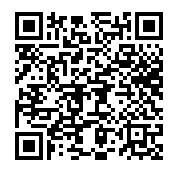 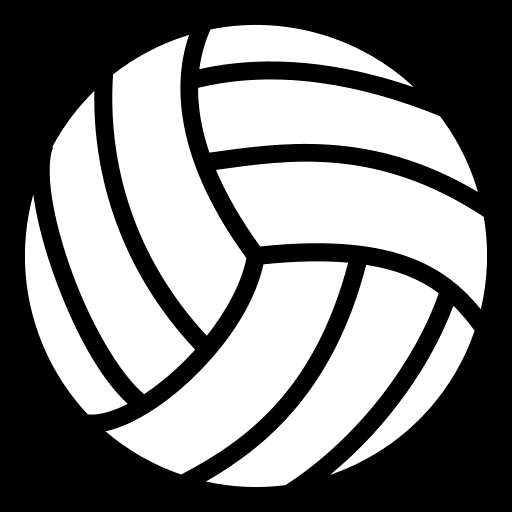 ____________June 17+ 186-8 PMWashington High School Main Gym2205 Forest Dr SE*This is a private activity not sponsored by CRCSD-Learn from experienced players and coaches-Develop fundamental skills-Gain knowledge that will elevate your game!Contact: Washington High Head Volleyball Coach Jaime Araiza with questionsjaraiza@mtmercy.edu June 17+ 186-8 PMWashington High School Main Gym2205 Forest Dr SE*This is a private activity not sponsored by CRCSD